§18142.  Licensure; installation and maintenance standards; dispensing stationsThe following licensing, maintenance and installation standards apply to dispensing stations operating in the State.  [PL 2009, c. 344, Pt. C, §3 (NEW); PL 2009, c. 344, Pt. E, §2 (AFF).]1.  License required.  An application for licensure of a dispensing station or self-service dispensing station must be made by the owner and, if approved by the board, the license must be issued in the name of the owner.[PL 2009, c. 344, Pt. C, §3 (NEW); PL 2009, c. 344, Pt. E, §2 (AFF).]2.  Responsibilities.  The owner of a dispensing station or self-serving dispensing station is responsible for the following.A.  A dispensing station operating in the State must comply with section 18107 and the standards and rules adopted by the board, including, but not limited to, NFPA standards, Numbers 54 and 58, and amendments to and replacements of those standards.  [PL 2009, c. 344, Pt. C, §3 (NEW); PL 2009, c. 344, Pt. E, §2 (AFF).]B.  The on-site operator of a dispensing station must be trained to be the limited operator of the facility. The limited operator is responsible for training other dispensing station employees and documenting that training.  The training must include the use of a manual prepared by a regional propane gas association, a video prepared by a national propane gas association or equivalent materials approved by the board. The training documentation must be kept at the dispensing station.  [PL 2009, c. 344, Pt. C, §3 (NEW); PL 2009, c. 344, Pt. E, §2 (AFF).]C.  The owner of a dispensing station must file a new application for licensure with the board within 30 days when:(1)  A dispensing station is relocated; or(2)  A dispensing station undergoes major repair or renovation.  [PL 2009, c. 344, Pt. C, §3 (NEW); PL 2009, c. 344, Pt. E, §2 (AFF).][PL 2009, c. 344, Pt. C, §3 (NEW); PL 2009, c. 344, Pt. E, §2 (AFF).]SECTION HISTORYPL 2009, c. 344, Pt. C, §3 (NEW). PL 2009, c. 344, Pt. E, §2 (AFF). The State of Maine claims a copyright in its codified statutes. If you intend to republish this material, we require that you include the following disclaimer in your publication:All copyrights and other rights to statutory text are reserved by the State of Maine. The text included in this publication reflects changes made through the First Regular and Frist Special Session of the 131st Maine Legislature and is current through November 1, 2023
                    . The text is subject to change without notice. It is a version that has not been officially certified by the Secretary of State. Refer to the Maine Revised Statutes Annotated and supplements for certified text.
                The Office of the Revisor of Statutes also requests that you send us one copy of any statutory publication you may produce. Our goal is not to restrict publishing activity, but to keep track of who is publishing what, to identify any needless duplication and to preserve the State's copyright rights.PLEASE NOTE: The Revisor's Office cannot perform research for or provide legal advice or interpretation of Maine law to the public. If you need legal assistance, please contact a qualified attorney.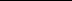 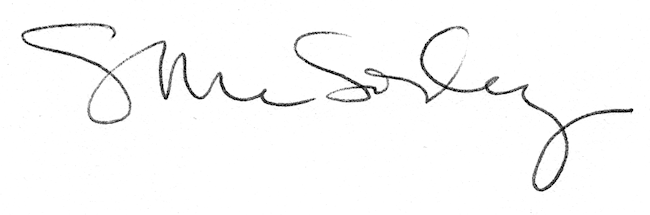 